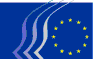 Europski gospodarski i socijalni odborBruxelles, 8. listopada 2015. Dana 19. ožujka 2015. Europski gospodarski i socijalni odbor odlučio je, u skladu s pravilom 31. Pravilnika, zatražiti od Stručne skupine za vanjske odnose izradu informativnog izvješćaPoložaj žena u euromediteranskoj regijiStručna skupina za vanjske odnose informativno izvješće usvojila je 10. rujna 2015.Europski gospodarski i socijalni odbor o Informativnom izvješću raspravljao je na svom 511. plenarnom zasjedanju održanom 6. i 8. listopada 2015. (sjednica od 8. listopada) te ga usvojio s 98 glasova za.**	*Opće napomene i preporukeRazvoj, rast i konkurentnost u južnoj i istočnoj mediteranskoj regiji ovise o cjelovitom iskorištavanju ljudskog kapitala – muškaraca i žena svih dobi, na svim razinama i u svim gospodarskim sektorima. To od zemalja u euromediteranskoj regiji zahtijeva da se, u skladu sa svojim međunarodnim obvezama, obvežu na načelo rodne ravnopravnosti u svim oblastima i uklanjanje prepreka sudjelovanju žena u gospodarskom, društvenom, kulturnom i političkom životu te u provedbi mehanizama dobrog upravljanja.Europski gospodarski i socijalni odbor (EGSO) u potpunosti je svjestan različitosti uvjeta u raznim zemljama euromediteranske regije. Posebice je svjestan sukoba i nestabilnosti u mnogim zemljama južnog Sredozemlja. EGSO poziva Europsku komisiju (EK) i vlade zemalja euromediteranske regije na iznalaženje zajedničkih rješenja za te izazove – poput siromaštva, gospodarskih izazova, sukoba i terorizma – koji izazivaju nedopustive patnje, posebice žena.Raznovrsne potrebe žena treba smatrati prioritetom koji je potrebno rješavati u okviru reforme europske politike susjedstva (EPS), s obzirom na to da će posljedice nestabilnosti, nedostatka sigurnosti i sukoba u regiji utjecati ne samo na žene, već i društvo u cjelini.Potrebno je poboljšati prikupljanje podataka razvrstanih po spolu kako bi se omogućilo dobro upravljanje i rodno osjetljive politike. To će olakšati istinsko razumijevanje položaja žena (kako u ruralnim tako i u urbanim sredinama) u složenom i promjenjivom okruženju.Vlade, regionalne ustanove, socijalni partneri, civilno društvo i nevladine organizacije trebaju zajednički raditi na donošenju zakonodavstva kojim se zabranjuje nasilje nad ženama i djecom te na primjeni i provedbi odgovarajućih zakona u skladu s Konvencijom Vijeća Europe o sprečavanju i borbi protiv nasilja nad ženama i nasilja u obitelji (Istanbulska konvencija).Odbor podržava zaključke Vijeća o Akcijskom planu za ljudska prava i demokraciju za razdoblje od 2015. do 2019. i donošenju novog akcijskog plana kojim će Europska unija potvrditi opredijeljenost za promicanje i zaštitu ljudskih prava i za potporu demokraciji širom svijeta.EGSO potiče europske institucije da daju prednost inicijativama u skladu s hitnim potrebama u regiji, a u koje spadaju i inicijative kojima se promiče pravedna raspodjela bogatstva i inicijative za poticanje suradnje između raznih zemalja.Posebne preporukeEuropskoj KomisijiOdbor poziva Europsku komisiju da:podrži zajedničko djelovanje koje obuhvaća sve dionike, uključujući vlade, socijalne partnere i civilno društvo, tako što će stvarati mreže i potrebne mehanizme, između ostalog financiranje i obuku, kako bi se osiguralo da mediteranska regija u potpunosti iskoristi sve veći potencijal radnica i poduzetnica koje su presudne za gospodarski rast na lokalnoj, nacionalnoj i globalnoj razini;prilikom političkih i strateških dijaloga sa zemljama južnog i istočnog Sredozemlja postavi pitanje diskriminacije prava radnica na tržištu rada te da promiče sudjelovanja žena u sindikatima, udrugama poslodavaca i drugim organizacijama;pitanje prava žena u regiji rješava u sklopu reforme europske politike susjedstva (EPS):osigura da posebne mjere i ciljevi za rodnu jednakost budu uključeni u nacionalne akcijske planove;revidira politike i prakse za programe koje financira EU;podrži zemlje u njihovim naporima da provedu politike za stvarnu rodnu jednakost; imigranticama jamči individualna prava tijekom svih faza migracijskog postupka, a ne samo prava koja se dodjeljuju članovima obitelji;utvrdi koliki je udio žena među nositeljima plave karte EU-a i među radnicima na koje se odnosi Direktiva o sezonskim radnicima;ubrza postupak ocjene kvalifikacije migranata;posveti pažnju sljedećim pitanjima: usavršavanju, dekvalifikaciji, višejezičnim savjetodavnim uslugama, pružanju informacija o pravima i savjeta o mogućnostima stručne izobrazbe, pristupu kvalitetnim poslovima i omogućavanju skrbi za djecu.EGSO poziva Komisiju i međunarodne donatore da se pridržavaju načela utemeljenog na pravima i da surađuju kako bi na taj način izbjegli udvostručavanje i najučinkovitije koristili financijska i tehnička sredstava namijenjena pokretanju i financiranju obrazovnih programa za žene. To uključuje izgradnju kapaciteta za demokraciju, participativna demokracija i sve druge mjere kojima se ženama pomaže da postanu neovisnije i omogućuje da u potpunosti sudjeluju u društvu. Jednako tako obuhvaćaju slanje stručnjaka u regije i dolazak stručnjaka iz regija na obuku u EU.Zemljama euromediteranske regijeEGSOpoziva sve zemlje u mediteranskoj regiji da ispunjavaju svoje obveze u pogledu potpisivanja, ratifikacije i učinkovitog provođenja međunarodnih konvencija o pravima žena, što obuhvaća:ratifikaciju Konvencije o uklanjanju svih oblika diskriminacije žena (CEDAW) (1979);ratifikaciju dodatnog Protokola iz Palerma o trgovanju ljudima kao obliku nasilja;Rimski statut Međunarodnog kaznenog suda (ICC) o nasilju, uključujući ratne zločine koje se smatra ratnim oružjem ili mučenjem;Konvenciju Vijeća Europe o sprečavanju i borbi protiv nasilja nad ženama i nasilja u obitelji (Istanbulska konvencija);konvencije Međunarodne organizacije rada o dostojnom radu, o radnicima migrantima zaposlenima u kućanstvima;punu provedbu preporuka iz Završne izjave ministarske konferencije Unije za Mediteran o ženama, održane u Parizu 12. rujna 2013. godine;skreće pozornost vlada i drugih dionika na činjenicu da su oni odgovorni za donošenje mjera potrebnih kako bi se osigurala ekonomska neovisnost žena, što je ključni preduvjet za njihovo ostvarenje i razvoj;zahtijeva hitnu zabranu zločina u ime časti i poziva na raspravu na obje obale Mediterana u cilju iskorjenjivanja genitalnog sakaćenja žena uvođenjem učinkovitih kazni za počinitelje i učinkovitih kampanja za promjenu stavova u društvu.Socijalnim partnerima i civilnom društvuEGSOpotiče na zajedničko djelovanje sindikata, predstavnika poslodavaca, lokalnih organizacija i pokreta za socijalnu pravdu na obje strane Mediterana. Odbor ih poziva da aktivno surađuju na pronalaženju održivih rješenja za izazove koji stvaraju prepreke za uključenje žena u tržište rada i njihov ostanak na tržištu rada, uključujući mjere na područjima kao što su:iskorjenjivanje seksualnog uznemiravanja na radnom mjestu;mjere socijalne sigurnosti i zaštite: rodiljnog dopusta, dopusta za očeve te roditeljskog dopusta;zakoni o radu kojima se jamče pristojne plaće u skladu s konvencijama MOR-a;zaštita radnica koje rade na okupiranim teritorijima i u područjima oružanih sukoba.poziva medije da podržavaju prava žena na jednakost na svim područjima, prikazujući žene pošteno i pravedno, ističući njihovu stručnost kao pojedinaca na gospodarskim, političkim i socijalnim područjima i izbjegavajući ponižavajuće prikazivanje žena kao sredstva za ostvarivanje dobiti;poziva udruge samozaposlenih muškaraca i žena na izradu platformi za žene u osjetljivim situacijama (uključujući žene iz ruralnih područja), koje će im omogućiti da osnuju vlastita mikro-poduzeća;vjeruje da je mikro-financiranje koristan alat za osnaživanje žena i napominje da je ulaganje u žene također ulaganje u obitelji i zajednice kojim se doprinosi iskorjenjivanju siromaštva i ekonomske i socijalne deprivacije, jača socijalnu koheziju i omogućuje ženama veću ekonomsku neovisnost.	UvodEGSO već odavno poštuje svoju godišnju obvezu praćenja položaja žena u euromediteranskoj regiji, proučavajući pozitivne i negativne pomake, te institucijama EU-a, zemljama euromediteranske regije, gospodarskim i socijalnim vijećima i sličnim institucijama te civilnom društvu daje preporuke i prijedloge o putu koji treba slijediti na području ljudskih prava žena i njihovom mogućem doprinosu ekonomskom i socijalnom rastu u različitim aspektima društva, a koje će predstaviti na godišnjem EGSO-vom samitu Euromeda.Arapsko proljeće predstavljalo je hrabar protest civilnog društva protiv diktature, nedovoljnih mogućnosti i korumpiranih praksi. Pred zemljama euromediteranske regije sjajne su mogućnosti za razvoj njihovih gospodarstava u nastajanju. No arapsko proljeće dovelo je i do sukoba i promjena u cijeloj regiji i znatno drugačijeg okruženja sukoba od onoga koje je prevladavalo veći dio 20. Stoljeća, ponajviše zbog terorizma i migracija i koje zahtijeva posebne političke strategije i mehanizme za dugoročna rješenja.Prilikom izrade nacionalnih ustava i reformiranja postojećih zakona središnju ulogu koja u procesu demokratizacije tijekom tranzicijskih razdoblja pripada ženama treba zaštiti i očuvati uz pomoć odgovornog upravljanja kako bi se spriječili negativni pomaci na području rodne jednakosti.Treba hitno rješavati pitanja unutarnje i vanjske mobilnosti u regiji. U arapskoj regiji ima više od 17 milijuna prognanika koji su bili prisiljeni napustiti svoje domove zbog nasilnih sukoba, uz 10 milijuna interno raseljenih osoba u Sudanu, Iraku, Somaliji, Libanonu, Siriji i Jemenu, te 7,5 milijuna izbjeglica iz okupiranih palestinskih teritorija.Sukobi imaju pogubne posljedice za žene. Žene često ostaju same ili moraju same podizati djecu i brinuti se za starije srodnike. Za razliku od muškaraca, na raspolaganju im je manje sredstava s pomoću kojih se mogu zaštititi i zajedno s djecom često čine najveći dio prognanog i izbjeglog stanovništva. Zauzimanje teritorija, oružani sukobi i terorizam vode do ekstremnog siromaštva i nasilja nad ženama u mnogim zemljama.S obzirom na to da svijet svoju pozornost preusmjerava na novi plan razvoja za razdoblje nakon 2015., osnaživanje žena i rodna jednakost postali su prioriteti održivog razvoja. Održiva promjena nije moguća bez dobrog upravljanja (temeljenog na odgovornosti i transparentnosti), što zahtijeva sudjelovanje žena u procesima donošenja odluka.EGSO poziva Uniju za Mediteran, Europsku komisiju, države članice EU-a zemlje južnog Sredozemlja da postignu sporazum o sveobuhvatnoj strategiji temeljenoj na ljudskim pravima u svrhu rješavanja složenog problema migracije, brze urbanizacije, unutarnje i regionalne migracije te nezakonite migracije.	Žene u gospodarstvu: zapošljavanje i stvaranje radnih mjestaEGSO potiče vlade i socijalne partnere da poduzmu potrebne korake s ciljem:većeg sudjelovanja žena na tržištu rada poduzimanja svih potrebnih mjera za sprečavanje rodne diskriminacije na radnom mjestu (radnička prava, plaća, radno vrijeme, zaštita na radu i ostali radni uvjeti) osiguravanja uspostave mehanizama kojima se ženama omogućuje pristup za njih zatvorenim sektorima tržišta radaprovođenja mjera kojima se osigurava sloboda udruživanja i izražavanja, omogućavajući na taj način zaposlenicama da se priključe sindikatima i njihovim aktivnostima.Veće sudjelovanje žena na tržištu rada snažno utječe na gospodarstvo. To zahtijeva javnu politiku kojom se zaposlenicama omogućuje usklađivanje poslovnog i privatnog života na različitim razinama te u kojoj se ulaže u ustanove za brigu o djecu ili ustanove za ostale uzdržavane osobe, odgovarajuće radno vrijeme i sigurno radno okruženje. To također uključuje usvajanje jasnih pravnih tekstova kojima se odobrava rodiljni dopust za majke i očeve te roditeljski dopust kojima se ženama olakšava ulazak na tržište rada i ostajanje na njemu.Promicanje ženskog poduzetništva u euromediteranskoj regijiPromicanje ženskog poduzetništva u euromediteranskoj regiji ima važnu ulogu u stvaranju aktivnog i dinamičnog gospodarstva usmjerenog prema globalizaciji.EGSO naglašava važnost poduzetničkog obrazovanja i usavršavanja za žene u urbanim i ruralnim područjima i potiče veće usmjeravanje na specijalizirano strukovno i tehničko obrazovanje kako bi se zajamčilo da sveučilišne diplome i strukovno obrazovanje odgovaraju potrebama tržišta rada. To bi se trebalo postići zajedničkim naporima vlada, privatnog sektora i sindikata.Neke su zemlje donijele nove zakone kojima se žene potiče na poduzetništvo i osnivanje malih i srednjih poduzeća te se siromašnim ženama i ženama iz ruralnih područja pruža potpora uz pomoć mikrofinanciranja. Međutim, posebne mjere i ciljeve za promicanje ženskog poduzetništva treba uključiti u nacionalne akcijske planove.Pristup financiranju prepreka je za mnoge poduzetnice. Uz pomoć svojih raznih programa, Komisija treba osigurati odgovarajuća financijska sredstva za razvoj ženskog poduzetništva u regiji kao i tehničku pomoć za novoosnovana poduzeća (start-ups) te mjere praćenja kao što su mentorstvo, pristup informacijama i mrežama te financijska pismenost.I javni i privatni sektor trebaju koristiti programe EU-a (kao što je Obzor 2020.) radi osiguravanja pristupa informatičkim sadržajima i usavršavanju koji stoje na raspolaganju svim ženama, a naročito ženama koje pokreću vlastita poduzeća. Posebno se treba usredotočiti na najvažnije alate za marketing, registraciju patenata i plasiranje robe na tržište uz pomoć odgovarajućih distribucijskih kanala.Treba donijetii zakone i hitno ih provesti kako bi se ženama osiguralo pravo na posjedovanje nekretnina, pravo na nasljeđivanje imovine i davanje svoje imovine u nasljedstvo te na priznavanje individualnog prava vlasništva u svim okolnostima. Ovo potonje od posebne je važnosti za žene koje grade vlastita poduzećaNacionalna vijeća za rodnu jednakost trebaju tehničku i financijsku potporu za osiguravanje obuke i sustava kojima se prate službe vlasti nadležne za provedbu zakona i propisa.Žene u politici i postupcima donošenja odlukaEGSO poziva vlade da se obvežu na poštovanje Pekinške deklaracije i Platforme za djelovanje i da podupru napore nevladinih organizacija u pogledu promicanja rodne jednakosti i osnaživanja prava žena u politici povećavanjem broja mjesta koja u parlamentima zauzimaju žene.Na područjima pogođenima sukobima žene se suočavaju s isključenjem iz javnog života i nedostatkom sigurnosti. Shodno tomu postoji zabrinutost da će se smanjiti postignuća ostvarena u pogledu političkog sudjelovanja žena i njihovih prava na tom području. EGSO poziva vlade da uspostave sustave kojima će se zajamčiti da žene budu na odgovornim mjestima u tijelima lokalnih vlasti.EGSO poziva političke stranke da imenuju i podrže ženske kandidate. To podrazumijeva izradu izbornih sustava kojima se potiče ravnopravnije sudjelovanje i utjecaj, a moglo bi uključivati i promicanje proporcionalnih listi u izbornom zakonu, pristup financijskim sredstvima za kampanje i osposobljavanje na području političke pismenosti. EGSO pozdravlja odluku Tunisa o uvođenju načela rodne ravnopravnosti za sve izborne liste i ustavne obveze prema kojoj država mora težiti rodnoj jednakosti u svim izabranim tijelima. To smatra primjerom koji treba slijediti u regiji.Nasilje nad ženama i trgovanje ljudima EGSO u potpunosti podržava predanost EU-a sprečavanju i suzbijanju trgovanja ljudima i zaštiti prava osoba koje su žrtve trgovine ljudima, no EGSO vjeruje da su potrebni veći napori kako bi se iskorijenilo trgovanje ljudima i rješavalo njegove posljedice, posebice one koje se odnose na žene.Vlade, regionalne institucije, socijalni partneri, civilno društvo i nevladine organizacije trebali bi zajednički djelovati kako bi se uspostavili zakoni kojima se zabranjuje nasilje nad ženama i djecom, uključujući psihološko nasilje i seksualno zlostavljanje u obitelji i na radnom mjestu, te osiguralo da postoje tijela vlasti i institucije koje nadziru provedbu takvih zakona i izvršavaju ih u skladu s Konvencijom Vijeća Europe o obiteljskom nasilju.Od arapskog proljeća žene regije pokrenule su mnoge inicijative kojima se podržava iskorjenjivanje svih oblika nasilja nad ženama. One uključuju kampanje protiv zlostavljanja žena u Egiptu i nacionalnu strategiju za nasilje nad ženama te studiju o ocjenjivanju trgovanja osobama u Tunisu.Nacionalne nevladine organizacije trebaju podršku na različitim razinama za svoje napore usmjerene na podizanje svijesti, često uz pomoć socijalnih medija i televizije.Međutim, u vezi s migracijom, azilom, trgovanjem ljudima i pitanjima antidiskriminacije postoji potreba za rješavanjem slučajeva nasilja nad radnicima u domaćinstvu koje su počinile osobe iz istog kućanstva. Povrh toga, vlade u euromediteranskoj regiji, uključujući države članice EU-a, moraju se ozbiljno pozabaviti kršenjem prava žrtava trgovanja ljudima i potpuno neprihvatljivim uvjetima siromaštva i neimaštine u kojima oni žive te zlorabljenjem njihovih ljudskih prava što uključuje proizvoljno dugotrajno zatočenje, prisilni nestanak i mučenje.EGSO oštro osuđuje prakse genitalnog sakaćenja žena, potiče nacionalne vlasti da pojačaju provedbu zakona i poziva Komisiju da podrži programe usmjerene na njegovo iskorjenjivanje. To se može postići uključivanjem nevladinih organizacija, zdravstvenim obrazovanjem, podizanjem svijesti u zajednici, obrazovanjem i osposobljavanjem te prepoznavanjem potrebe da se u borbu protiv te pojave uključe nacionalne, regionalne i lokalne vlasti, civilno društvo, socijalni partneri te vjerski vođe i vođe zajednice.EGSO poziva na hitne mjere za ukidanje zakonskih članaka kojima se silovatelji ili otimači oslobađaju od kazne ako sklope brak sa svojim žrtvama te za ukidanje prava suca da se po slobodnoj ocjeni suprotstavi primjeni članaka kaznenog zakona koji se odnose na kazne za silovanje i ostale oblike seksualnog zlostavljanja, uključujući ubojstva iz časti.Treba usvojiti i provoditi mjere za borbu protiv seksualnog zlostavljanja čiji su počinitelji članovi obitelji, uključujući programe za zaštitu svjedoka i pomoć ženama žrtvama u policijskim postajama, bolnicama i na sudovima.Žene u oružanom sukobuNa područjima arapskih regija pogođenih sukobima mnogim ženama na raspolaganju ne stoje prijeko potrebne usluge niti dobivaju odštete dok počinitelji mogu izbjeći odgovornost i kazne. EGSO poziva vlade da se pobrinu za to da kazneni zakoni u regiji sadrže posebne odredbe za zaštitu žrtava, kao što su ženske žrtve oružanih sukoba i manjinske skupine, s ciljem da se za vrijeme sukoba poštuju njihova prava.Odbor poziva međunarodnu zajednicu da igra odgovornu ulogu u naporima za okončanje sukoba u arapskoj regiji i da odmah reagira na prevladavajuću kulturu nasilja nad zatočenim ženama, uključujući nasilje nad ženama u Siriji i Palestini u slučaju dvostruke diskriminacije. Tim se postupcima u potpunosti krši Rimski statut Međunarodnog kaznenog suda o djelima nasilja, uključujući ratne zločine i mučenje.EGSO poziva Komisiju i međunarodne organizacije da u suradnji s lokalnim vlastima odgovornima za izbjegličke logore osigura ljudske i tehničke resurse, zajedno s obukom, kako bi se zajamčila zaštićenost žena tijekom oružanog sukoba i spriječilo izbjeglice da se odlučuju za ranu udaju svojih kćeri što predstavlja oblik zaštite ili posljedicu krajnje ekonomske nužde.Djevojčice, žene i obrazovanjeVlade moraju povećati napore čiji je cilj da obrazovanje postane dostupno za sve dječake i djevojčice, hvatajući se u koštac s preprekama kao što su udaljenosti do škole (posebice u ruralnim i planinskim predjelima) i diskriminatorni stavovi kojima se ne ohrabruje obrazovanje djevojčica.EGSO poziva vlade i socijalne partnere da ženama u urbanim i ruralnim područjima osiguraju informacije i potrebnu obuku kojima bi se osigurala ravnoteža ponude i potražnje na tržištu rada, moderniziranjem strukovnog obrazovanja i usavršavanja informatičkih vještina, pružajući im na taj način više prilika za zapošljavanje na novim radnim mjestima stvorenima zahvaljujući informacijskoj tehnologiji. To uključuje obuku o tehničkoj podršci za nevladine organizacije kako bi se odgovorilo na potrebe žena i osoba s invaliditetom.Odbor potiče organizacije civilnog društva na korištenje fondova EU-a u svrhu razvijanja inicijativa koje uključuju muškarce i dječake kao partnere i saveznike. Tim se inicijativama treba pokušati omogućiti dijalog i ojačati pozitivni i uključivi odnosi između muškaraca i žena, u samim obiteljima i izvan njih. Te su inicijative često učinkovitije kad se započnu u ranoj dobi.Žene i zdravlje	Postoji nekoliko pitanja koja se odnose na zdravlje žena i djevojčica u regiji, uključujući pristup kvalitetnoj skrbi, čime se učinkovito smanjuje smrtnost majki, dotiču pitanja spolnog i reproduktivnog zdravlja i zaraze virusom HIV-a te primjereno odgovara na politike koje su nužne za premošćivanje rodnog jaza na području zdravlja.EGSO poziva vlade da u suradnji s civilnim društvom razrade informacije redovitim prikupljanjem raščlanjenih podataka. To će im omogućiti da nadziru napredak koje su zdravstvene službe postigle u korist žena svih dobi.Treba poduzeti mjere za rješavanje pitanja zdravlja adolescenata, posebice problema uzrokovanih virusom HIV-a, naročito na područjima gdje postoji običaj ranog stupanja u brak. Klinike za školsko zdravlje koje nude usluge kao što su savjetovanje, informiranje o seksualnom zdravlju i upućivanje na posebno savjetovanje ili liječenje već obavljaju izvrstan posao u zemljama kao što su Maroko ili Egipat.Zdravstvene usluge treba pružati i ženama iz nenaseljenih i ruralnih područja kao i raseljenim ženama i ženama na područjima pogođenima sukobima kako bi se rješavale posljedice sukoba kao što je seksualno nasilje uzrokovano nepostojanjem zakona koji štite žene i njihovu djecu.Bruxelles, 8. listopada 2015.____________REX/448Položaj žena u euromediteranskoj regijiINFORMATIVNO IZVJEŠĆE
Europskog gospodarskog i socijalnog odbora

Položaj žena u euromediteranskoj regiji_______________Izvjestiteljica: gđa Grace ATTARD_______________

Predsjednik
Europskog gospodarskog i socijalnog odbora




Georges DASSIS